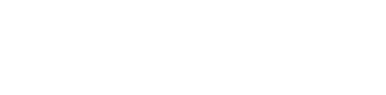 Thank you for downloading this template! You’re one step closer to conducting quicker and more organized investigations. The attached form has been created by i-Sight to help you better organize and track investigations at your company. Though forms and documentation can facilitate investigations, they are only beneficial when they are well-maintained, orderly and easily accessible. i-Sight’s Case Management solution provides a robust system that can help investigators keep track of all forms, documents and relevant evidence.  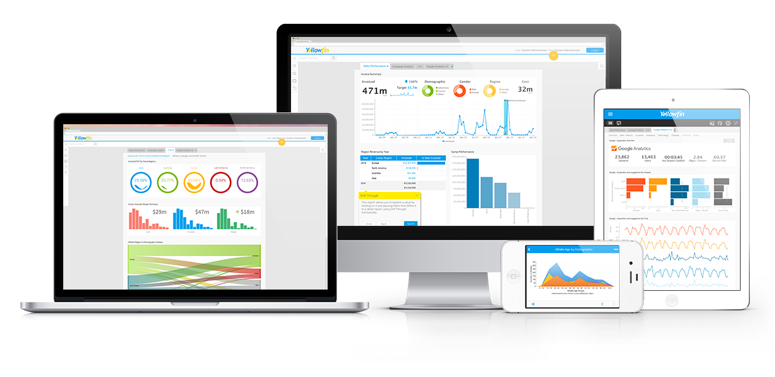 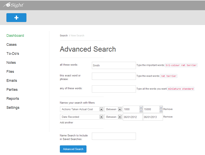 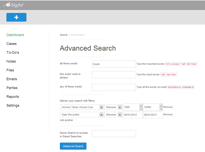 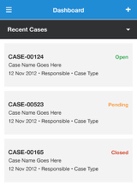 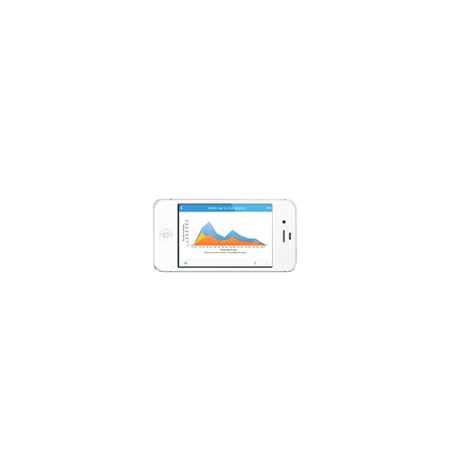 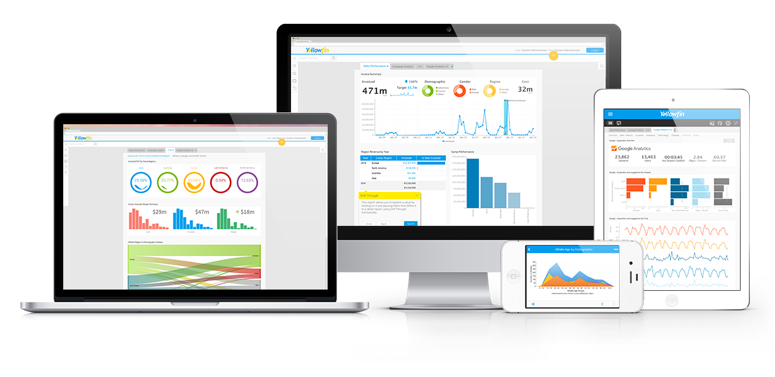 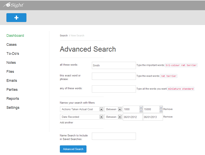 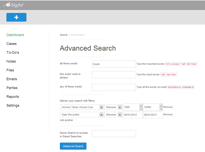 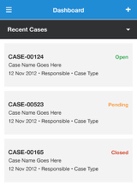 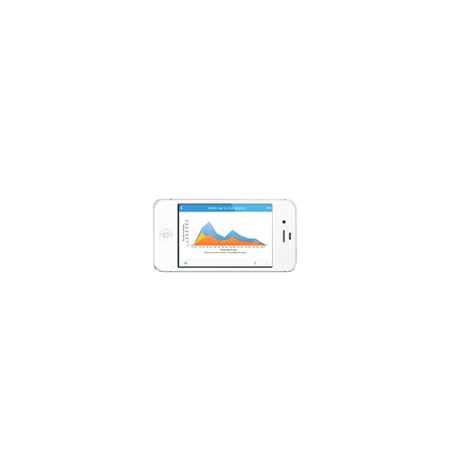 i-Sight’s solution also provides: A Web-Based PlatformImportant AlertsCase CentralizationTask Management CapabilitiesReal-Time Dashboards Book a demo today to find out how i-Sight can help your business. Connect with us: 1-800-465-6089info@i-sight.comi-sight.com  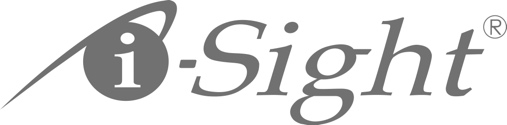 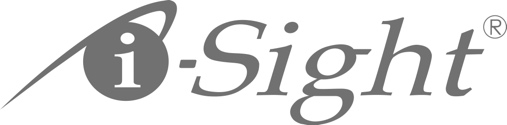 At {Company Name}, we take all complaints seriously. We strive to respond quickly to complaints regarding acts of discrimination, harassment, and all other forms of misconduct.This form is to be completed by an employee from Human Resources who has received a complaint from another employee. Use this form to record and track information about the complaint, the complainant, and the accused.Include as many details as possible and use additional sheets of paper as required.Please note that, should the complainant ask, the Company may be required to disclose the information recorded in this form on a need-to-know basis.Thank you.HR Employee Complaint FormComplainant information:Name		____________________		Employee ID	____________________Job title	____________________		Phone no.	____________________Department	____________________		Supervisor	____________________	Incident type:Information about the incident(s):__________________________________________________________________________________________________________________________________________________________________________________________________________________Date and time of incident(s): _____________________________________________Information about the subject of the complaint:Name		____________________		Employee ID	____________________Job title	____________________		Phone no.	____________________Department	____________________		Supervisor	____________________	Witnesses to the incident(s):Name		____________________		Contact information	________________Name		____________________		Contact information	________________Name		____________________		Contact information	________________Effort made to resolve the incident:____________________________________________________________________________________________________________________________________________Proposed action or desired resolution:____________________________________________________________________________________________________________________________________________Date and time complaint received: ________________________________________HR Representative involved: ____________________________________________Immediate reactions required? Circle one:		Y  /  NIf yes, please indicate below:____________________________________________________________________________________________________________________________________________Investigation necessary? Circle one:			Y  /  NIf yes, name investigator assigned: _______________________________________* By signing below, I certify that all information provided above is true and correct to the best of my knowledge. I give permission to disclose any information in this complaint on a need-to-know basis and will cooperate fully with investigations.DiscriminationHarassmentAssaultOther ______________________Complainant signature:      ___________________________Representative signature: ___________________________Date:  _____________